УТВЕРЖДАЮ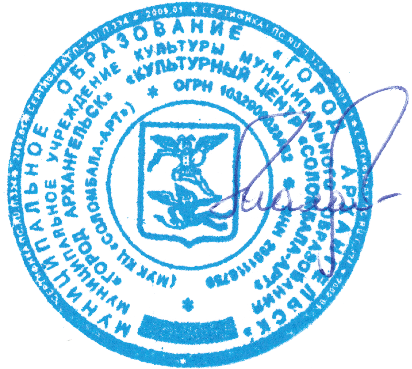 Директор  МУК КЦ «Соломбала – АРТ»                                                              ____________________ М.В. Малахова                                                                «28» октября 2020 г.ПОЛОЖЕНИЕо проведении семейного конкурса декоративно-прикладного творчества «Подарок Снеговику»
1. Общие положенияНастоящее положение определяет цель, задачи, условия, порядок организации и проведения семейного конкурса декоративно-прикладного  творчества  «Подарок Снеговику» (далее - Конкурс).Цель конкурса: приобщение семей города Архангельска к самодеятельному изобразительному творчеству, культурному развитию, самообразованию в сфере культуры;Задачи конкурса:         - распространить новые формы организации досуга для семей города Архангельска;- популяризировать сказочный бренд «Архангельск – Родина Снеговика» среди семей города Архангельска.         1.4. Организатор конкурса – муниципальное учреждение культуры муниципального образования «Город Архангельск» «Культурный центр «Соломбала-Арт»» (далее –  КЦ «Соломбала-Арт»):        - формирует состав жюри Конкурса;        - организует информационное сопровождение подготовки и проведения Конкурса;        - осуществляет прием заявок на участие в Конкурсе;        - организует и проводит мероприятия в рамках проведения Конкурса;        - осуществляет награждение победителей Конкурса.1.5. Время проведения Конкурса: с 30 октября до 5 декабря 2020 года.        1.6. Программа конкурса.         Прием заявок для участия в Конкурсе: с 30 октября 2020 года по 
18 ноября 2020 года. Срок сдачи конкурсных работ: с  19 ноября до 26 ноября 2020 года. Финал Конкурса, награждение победителей и призёров состоится 5 декабря 2020 года  в 16:00. на уличном празднике «День рождения Архангельского Снеговика» в парке КЦ «Соломбала - Арт».2.Условия и порядок организации и проведения Конкурса      2.1. К участию в Конкурсе приглашаются индивидуальные и групповые участники. Возраст участников не ограничен.      2.2. Конкурс по созданию декоративных карнавальных масок.      Участники предоставляют на конкурс объёмную форму заготовки, пример которой представлен в Приложении №1.      2.3. Материал для изготовления формы карнавальной маски – твёрдое объёмное основание, согласно указанных размеров в Приложении №1.	Оформление заготовки выбирается авторами работы самостоятельно. При оформлении карнавальной маски допускается использование различных техник изобразительного и декоративно – прикладного творчества (художественная роспись, мозаика, бисероплетение, вязание, вышивание, декупаж и др.).      2.5. После проведения конкурса работы остаются в экспозиции «Волшебного Дома Снеговика».	2.6. Для подтверждения участия в Конкурсе всем желающим необходимо заполнить заявку, образец которой представлен в Приложении №2. 	2.7.  Направить заполненный бланк заявки следует до 18  ноября 2020 года на электронный адрес: project@solombala-art.ru. Совместно с представленной конкурсной работой необходимо сдать распечатанный вариант заявки (Приложение №2) с согласием на обработку персональных данных (Приложение №3). Без наличия формы заявки и подписанного согласия на обработку персональных данных работы не принимаются. По всем вопросам звонить по телефонам: (8182) 23-04-02 или 22-54-33. Куратор конкурса - Галушин Андрей Константинович.3. Подведение итогов и награждение 3.1. Для подведения итогов и определения победителей конкурса формируется жюри из числа квалифицированных специалистов в сфере культуры, состав которого утверждается приказом директора КЦ «Соломбала-Арт».
          3.2	Жюри оценивает работы участников Конкурса в соответствии с критериями, которые отражены в п. 3.3. настоящего Положения. Максимальная оценка по каждому критерию 5 баллов. При равенстве баллов проводится голосование членов жюри. При равенстве голосов голос председателя жюри является решающим.3.3. 	Критерии оценки работ:	       - оригинальность работы и выбранного материала для              декорирования;	       -  сложность выполненной работы;       -   качество художественного исполнения;	       -   дизайн работы (общая эстетика, выразительность оформления).          3.4. Итоги результатов Конкурса отражаются в протоколе за подписью председателя жюри. Решение жюри окончательное и пересмотру не подлежит. 3.5.	По результатам Конкурса будут определены  I, II и III призовые места. 3.6.  Победители и призёры Конкурса награждаются дипломами и памятными подарками.. 3.7. Участникам Конкурса, которые не заняли призовых мест, вручаются электронные грамоты за участие. На электронный адрес участников Конкурса не позднее 13 декабря 2020 года будет отправлен шаблон электронной грамоты за участие для самостоятельного заполнения. 3.7.	Жюри вправе учреждать специальные призы, вправе не определять победителя Конкурса в случае низкого качества представленных творческих работ.3.8. Награждение участников и победителей Конкурса состоится 5 декабря 2020 года в 16.00. на уличном празднике «День рождения Архангельского Снеговика» в парке КЦ «Соломбала - Арт».4. Адреса и контактные телефоны организатора фестиваля4.1.	Муниципальное учреждение культуры Администрации муниципального образования «Город Архангельск» «Культурный центр «Соломбала–Арт»: г. Архангельск, пр. Никольский, д. 29. сайт учреждения: www.solombala-art.ru, группы в социальной сети «Вконтакте»: https://vk.com/solombalaart1934,  https://vk.com/solombala_art.4.2. Куратор конкурса Галушин Андрей Константинович, тел. (8182) 23-04-02, 22-54-33, e-mail: project@solombala-art.ru.ПРИЛОЖЕНИЕ №1А). Рекомендуемые формы декоративной карнавальной маски: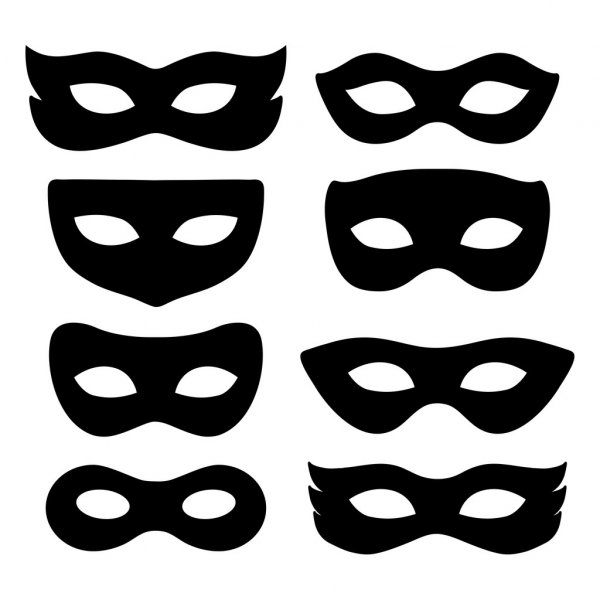 Рис.1Б). Размер декоративной карнавальной маски:                                                       Рис.2 